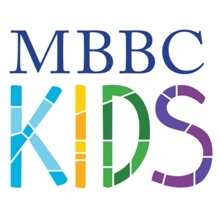 Sunday Mornings	Worship 9:00 & 11:00 am (worship care provided for 2K & under)3K-5K (preschool worship)Waffles with Wayne	Sunday School 10:00 am		Child’s Birthday – Celebrate in SS or MissionsWednesday Nights (beginning September 7)	Dinner 	5:00 pm	Missions	5:30 pm	Music		6:15 pmImportant StuffSeptember 11 at 10:00 am in Hudson Hall – How to Become A ChristianOctober 2, 9 & 16 – 5:00-6:00 pm – School Age Bible SkillsMom’s Connect	September 15 – 10:00 am – Sharon’s House	October 11– 6:00 pm – Sharon’s HouseFun Stuff	September 11 – School Age swim – Sharon’s House		1st  grade – 1:30-2:30 – Popsicles & Pool		2nd/3rd  grade – 2:45-3:45 – Popsicles & Pool		4th-6th grade– 4:00-5:00 – Pizza & Pool	September 25 -- Family Picnic on the lawn – 4:00-5:30 pm		Play on the playgrounds or gym	October 15 – Serve Day (Kid’s on Mission)	October 30 – Trunk or Treat – 4:00-6:00 pm	November 20 – Thanksgiving Lunch (PIE DAY!)Thinking Ahead….	December 20-22 – The Living Nativity	July 10-14 VBS	July 23-27 Children’s Camp YMCA Camp Chandler